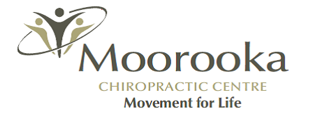 PATIENT RECORD RELEASE FORMNOTE: Form to be completed by parent or legal guardian of a patient if that patient is under the legal age of consent.I, _______________________________ ____ / ____ / ________                             (PRINT PATIENT'S FULL NAME)                                                (DATE OF BIRTH) give Moorooka Chiropractic permission to release / discuss my relevant health care information to / with __________________________.    							          (NEW HEALTH CLINIC)Signed __________________________ Date ____/ _____/ ____ Moorooka Chiropractic Centre 							        168 Beaudesert Road 							         Moorooka, QLD 4105									   P: 07 38488526 / 043327405							           e: reception@moorookachiropractic.com.au